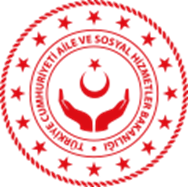 T.C.AİLE VE SOSYAL HİZMETLER BAKANLIĞIİç Denetim BaşkanlığıRapor Bilgi FormuT.C.AİLE VE SOSYAL HİZMETLER BAKANLIĞIİç Denetim BaşkanlığıRapor Bilgi FormuDüzenleme TarihiDüzenleyenKontrol EdenAit Olduğu Program Yılı1Ait Olduğu Program Yılı1Rapor NumarasıRapor NumarasıRapor TarihiRapor TarihiRapor TürüRapor TürüDenetim KonusuDenetim KonusuDenetim Gözetim SorumlusuDenetim Gözetim SorumlusuRaporu Düzenleyen İç DenetçilerRaporu Düzenleyen İç DenetçilerDenetlenen BirimDenetlenen BirimLokasyonLokasyonDenetim Başlama Tarihi2Denetim Başlama Tarihi2Denetim bitiş Tarihi3Denetim bitiş Tarihi3Planlanan Denetim SüresiPlanlanan Denetim SüresiBulgu/Öneri SayısıBulgu/Öneri SayısıDenetlenen Birimlerce Kabul edilen Bulgu/Öneri SayısıDenetlenen Birimlerce Kabul edilen Bulgu/Öneri SayısıÜst Yönetici Tarafından Onaylanan Bulgu/Öneri SayısıÜst Yönetici Tarafından Onaylanan Bulgu/Öneri SayısıAksiyon Planına Bağlanan Bulgu/Öneri SayısıAksiyon Planına Bağlanan Bulgu/Öneri SayısıDenetlenen Birim Memnuniyet Oranı4Denetlenen Birim Memnuniyet Oranı4Gerçekleşen Bulgu/Öneri Sayısı5Gerçekleşen Bulgu/Öneri Sayısı51 Görevin planlandığı program yılı, program dışı olması hainde program dışı yazılacaktır.2 Açılış toplantısının düzenlendiği tarihtir.3 Denetim raporunun başkanlığa teslim edildiği tarihtir.4 Başkanlık tarafından yapılacak anket sonucu başkanlık tarafından doldurulacaktır.5 İzleme sonuçları doğrultusunda başkanlık tarafından doldurulacaktır.